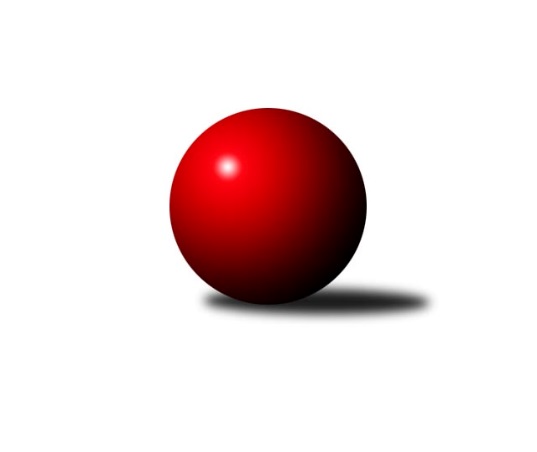 Č.6Ročník 2021/2022	24.5.2024 OP Tábor 2021/2022Statistika 6. kolaTabulka družstev:		družstvo	záp	výh	rem	proh	skore	sety	průměr	body	plné	dorážka	chyby	1.	KK Hilton C	6	4	0	2	24.0 : 12.0 	(27.0 : 21.0)	1491	8	1055	435	45.8	2.	So. Chotoviny D	6	4	0	2	22.0 : 14.0 	(30.0 : 18.0)	1600	8	1130	470	52.2	3.	Sp. Soběslav B	4	3	0	1	13.0 : 11.0 	(17.0 : 15.0)	1533	6	1097	437	51.5	4.	Loko Tábor C	6	3	0	3	20.0 : 16.0 	(26.0 : 22.0)	1493	6	1061	432	53.5	5.	So. Chýnov B	5	2	0	3	12.0 : 18.0 	(17.0 : 23.0)	1588	4	1133	455	45.6	6.	Loko Tábor D	5	0	0	5	5.0 : 25.0 	(11.0 : 29.0)	1440	0	1041	399	67.6Tabulka doma:		družstvo	záp	výh	rem	proh	skore	sety	průměr	body	maximum	minimum	1.	KK Hilton C	3	3	0	0	16.0 : 2.0 	(18.0 : 6.0)	1582	6	1626	1550	2.	Loko Tábor C	3	3	0	0	16.0 : 2.0 	(17.0 : 7.0)	1600	6	1662	1481	3.	So. Chotoviny D	3	3	0	0	14.0 : 4.0 	(16.0 : 8.0)	1593	6	1623	1558	4.	Sp. Soběslav B	2	2	0	0	8.0 : 4.0 	(9.0 : 7.0)	1419	4	1431	1406	5.	So. Chýnov B	3	2	0	1	10.0 : 8.0 	(11.0 : 13.0)	1642	4	1656	1617	6.	Loko Tábor D	2	0	0	2	1.0 : 11.0 	(2.0 : 14.0)	1398	0	1415	1381Tabulka venku:		družstvo	záp	výh	rem	proh	skore	sety	průměr	body	maximum	minimum	1.	Sp. Soběslav B	2	1	0	1	5.0 : 7.0 	(8.0 : 8.0)	1591	2	1627	1554	2.	So. Chotoviny D	3	1	0	2	8.0 : 10.0 	(14.0 : 10.0)	1604	2	1697	1462	3.	KK Hilton C	3	1	0	2	8.0 : 10.0 	(9.0 : 15.0)	1460	2	1556	1300	4.	So. Chýnov B	2	0	0	2	2.0 : 10.0 	(6.0 : 10.0)	1562	0	1609	1514	5.	Loko Tábor C	3	0	0	3	4.0 : 14.0 	(9.0 : 15.0)	1457	0	1508	1365	6.	Loko Tábor D	3	0	0	3	4.0 : 14.0 	(9.0 : 15.0)	1416	0	1552	1288Tabulka podzimní části:		družstvo	záp	výh	rem	proh	skore	sety	průměr	body	doma	venku	1.	KK Hilton C	6	4	0	2	24.0 : 12.0 	(27.0 : 21.0)	1491	8 	3 	0 	0 	1 	0 	2	2.	So. Chotoviny D	6	4	0	2	22.0 : 14.0 	(30.0 : 18.0)	1600	8 	3 	0 	0 	1 	0 	2	3.	Sp. Soběslav B	4	3	0	1	13.0 : 11.0 	(17.0 : 15.0)	1533	6 	2 	0 	0 	1 	0 	1	4.	Loko Tábor C	6	3	0	3	20.0 : 16.0 	(26.0 : 22.0)	1493	6 	3 	0 	0 	0 	0 	3	5.	So. Chýnov B	5	2	0	3	12.0 : 18.0 	(17.0 : 23.0)	1588	4 	2 	0 	1 	0 	0 	2	6.	Loko Tábor D	5	0	0	5	5.0 : 25.0 	(11.0 : 29.0)	1440	0 	0 	0 	2 	0 	0 	3Tabulka jarní části:		družstvo	záp	výh	rem	proh	skore	sety	průměr	body	doma	venku	1.	So. Chýnov B	0	0	0	0	0.0 : 0.0 	(0.0 : 0.0)	0	0 	0 	0 	0 	0 	0 	0 	2.	KK Hilton C	0	0	0	0	0.0 : 0.0 	(0.0 : 0.0)	0	0 	0 	0 	0 	0 	0 	0 	3.	Loko Tábor D	0	0	0	0	0.0 : 0.0 	(0.0 : 0.0)	0	0 	0 	0 	0 	0 	0 	0 	4.	Loko Tábor C	0	0	0	0	0.0 : 0.0 	(0.0 : 0.0)	0	0 	0 	0 	0 	0 	0 	0 	5.	So. Chotoviny D	0	0	0	0	0.0 : 0.0 	(0.0 : 0.0)	0	0 	0 	0 	0 	0 	0 	0 	6.	Sp. Soběslav B	0	0	0	0	0.0 : 0.0 	(0.0 : 0.0)	0	0 	0 	0 	0 	0 	0 	0 Zisk bodů pro družstvo:		jméno hráče	družstvo	body	zápasy	v %	dílčí body	sety	v %	1.	Jarmil Kylar 	KK Hilton C 	5	/	5	(100%)	6	/	10	(60%)	2.	Miloš Filip 	So. Chotoviny D 	4	/	5	(80%)	9	/	10	(90%)	3.	Miroslav Vacko 	So. Chotoviny D 	4	/	5	(80%)	8	/	10	(80%)	4.	Vlastimil Novák 	So. Chýnov B 	4	/	5	(80%)	6	/	10	(60%)	5.	Josef Macháček 	Loko Tábor C 	4	/	6	(67%)	7	/	12	(58%)	6.	Šárka Aujezdská 	Loko Tábor C 	3	/	3	(100%)	5	/	6	(83%)	7.	Zdeněk Samec 	Loko Tábor C 	3	/	3	(100%)	5	/	6	(83%)	8.	Jiří Vitha 	KK Hilton C 	3	/	3	(100%)	5	/	6	(83%)	9.	Jaroslava Nohejlová 	So. Chotoviny D 	3	/	4	(75%)	6	/	8	(75%)	10.	Miroslav Kovač 	KK Hilton C 	3	/	4	(75%)	6	/	8	(75%)	11.	Pavel Reichel 	Sp. Soběslav B 	3	/	4	(75%)	6	/	8	(75%)	12.	Stanislav Ťoupal 	KK Hilton C 	3	/	4	(75%)	5	/	8	(63%)	13.	Věra Návarová 	So. Chýnov B 	2	/	3	(67%)	4	/	6	(67%)	14.	Vladimír Křivan 	Sp. Soběslav B 	2	/	4	(50%)	4	/	8	(50%)	15.	Pavlína Fürbacherová 	Loko Tábor D 	2	/	4	(50%)	2	/	8	(25%)	16.	Vojtěch Polák 	Loko Tábor C 	2	/	4	(50%)	2	/	8	(25%)	17.	Viktor Stuchlík 	Loko Tábor C 	1	/	1	(100%)	2	/	2	(100%)	18.	Zdeněk Pech 	KK Hilton C 	1	/	1	(100%)	2	/	2	(100%)	19.	Ondřej Novák 	Loko Tábor C 	1	/	1	(100%)	2	/	2	(100%)	20.	Klára Šmejkalová 	So. Chotoviny D 	1	/	1	(100%)	1	/	2	(50%)	21.	Radim Mareš 	Loko Tábor D 	1	/	2	(50%)	2	/	4	(50%)	22.	Josef Schleiss 	Sp. Soběslav B 	1	/	2	(50%)	2	/	4	(50%)	23.	Martina Křemenová 	So. Chotoviny D 	1	/	3	(33%)	2	/	6	(33%)	24.	Irena Dlouhá 	Loko Tábor D 	1	/	3	(33%)	1	/	6	(17%)	25.	Monika Havránková 	Loko Tábor D 	1	/	4	(25%)	5	/	8	(63%)	26.	Jana Křivanová 	Sp. Soběslav B 	1	/	4	(25%)	4	/	8	(50%)	27.	Vendula Burdová 	So. Chýnov B 	1	/	4	(25%)	4	/	8	(50%)	28.	Lucie Lišková 	So. Chotoviny D 	1	/	4	(25%)	3	/	8	(38%)	29.	Viktorie Lojdová 	Loko Tábor D 	0	/	1	(0%)	1	/	2	(50%)	30.	Martina Sedláčková 	Loko Tábor D 	0	/	1	(0%)	0	/	2	(0%)	31.	Ladislav Maroušek 	KK Hilton C 	0	/	1	(0%)	0	/	2	(0%)	32.	Pavla Krejčová 	Loko Tábor D 	0	/	1	(0%)	0	/	2	(0%)	33.	Natálie Lojdová 	Loko Tábor D 	0	/	1	(0%)	0	/	2	(0%)	34.	Karel Trpák 	So. Chýnov B 	0	/	1	(0%)	0	/	2	(0%)	35.	Václav Gabriel 	KK Hilton C 	0	/	1	(0%)	0	/	2	(0%)	36.	Jaroslav Zoun 	Loko Tábor C 	0	/	2	(0%)	2	/	4	(50%)	37.	Jiří Šalát 	So. Chýnov B 	0	/	2	(0%)	1	/	4	(25%)	38.	Hana Prokešová 	Sp. Soběslav B 	0	/	2	(0%)	1	/	4	(25%)	39.	Ladislav Šmejkal 	So. Chotoviny D 	0	/	2	(0%)	1	/	4	(25%)	40.	Ctibor Cabadaj 	KK Hilton C 	0	/	2	(0%)	0	/	4	(0%)	41.	Karolína Roubková 	So. Chýnov B 	0	/	3	(0%)	1	/	6	(17%)	42.	Zdeněk Vít 	Loko Tábor C 	0	/	3	(0%)	1	/	6	(17%)Průměry na kuželnách:		kuželna	průměr	plné	dorážka	chyby	výkon na hráče	1.	TJ Sokol Chýnov, 1-2	1622	1137	484	39.3	(405.5)	2.	TJ Sokol Chotoviny, 1-4	1566	1123	442	51.2	(391.5)	3.	Sezimovo Ústí, 1-2	1527	1075	451	43.8	(381.8)	4.	Tábor, 1-4	1517	1085	432	65.5	(379.4)	5.	Soběslav, 1-2	1374	997	377	58.5	(343.7)Nejlepší výkony na kuželnách:TJ Sokol Chýnov, 1-2So. Chýnov B	1656	4. kolo	Radim Mareš 	Loko Tábor D	446	4. koloSo. Chýnov B	1652	5. kolo	Vendula Burdová 	So. Chýnov B	444	4. koloSo. Chotoviny D	1628	5. kolo	Miloš Filip 	So. Chotoviny D	440	5. koloSp. Soběslav B	1627	1. kolo	Věra Návarová 	So. Chýnov B	439	1. koloSo. Chýnov B	1617	1. kolo	Jaroslava Nohejlová 	So. Chotoviny D	437	5. koloLoko Tábor D	1552	4. kolo	Vlastimil Novák 	So. Chýnov B	427	5. kolo		. kolo	Monika Havránková 	Loko Tábor D	425	4. kolo		. kolo	Vendula Burdová 	So. Chýnov B	425	5. kolo		. kolo	Pavel Reichel 	Sp. Soběslav B	418	1. kolo		. kolo	Jiří Šalát 	So. Chýnov B	417	4. koloTJ Sokol Chotoviny, 1-4So. Chotoviny D	1623	4. kolo	Miloš Filip 	So. Chotoviny D	448	6. koloSo. Chotoviny D	1597	6. kolo	Miroslav Vacko 	So. Chotoviny D	434	4. koloSo. Chotoviny D	1558	2. kolo	Klára Šmejkalová 	So. Chotoviny D	426	2. koloKK Hilton C	1556	4. kolo	Miroslav Vacko 	So. Chotoviny D	421	6. koloSp. Soběslav B	1554	2. kolo	Stanislav Ťoupal 	KK Hilton C	419	4. koloLoko Tábor C	1508	6. kolo	Martina Křemenová 	So. Chotoviny D	419	2. kolo		. kolo	Jaroslava Nohejlová 	So. Chotoviny D	413	4. kolo		. kolo	Miroslav Vacko 	So. Chotoviny D	413	2. kolo		. kolo	Zdeněk Samec 	Loko Tábor C	405	6. kolo		. kolo	Jarmil Kylar 	KK Hilton C	405	4. koloSezimovo Ústí, 1-2KK Hilton C	1626	5. kolo	Jarmil Kylar 	KK Hilton C	430	5. koloKK Hilton C	1569	2. kolo	Jiří Vitha 	KK Hilton C	429	2. koloKK Hilton C	1550	6. kolo	Stanislav Ťoupal 	KK Hilton C	426	2. koloSo. Chýnov B	1514	2. kolo	Vlastimil Novák 	So. Chýnov B	416	2. koloLoko Tábor C	1498	5. kolo	Jiří Vitha 	KK Hilton C	412	6. koloLoko Tábor D	1407	6. kolo	Stanislav Ťoupal 	KK Hilton C	408	5. kolo		. kolo	Jarmil Kylar 	KK Hilton C	406	6. kolo		. kolo	Miroslav Kovač 	KK Hilton C	401	5. kolo		. kolo	Irena Dlouhá 	Loko Tábor D	389	6. kolo		. kolo	Zdeněk Pech 	KK Hilton C	387	5. koloTábor, 1-4So. Chotoviny D	1697	3. kolo	Jarmil Kylar 	KK Hilton C	453	1. koloLoko Tábor C	1662	1. kolo	Zdeněk Samec 	Loko Tábor C	450	1. koloLoko Tábor C	1657	3. kolo	Věra Návarová 	So. Chýnov B	447	3. koloSo. Chýnov B	1609	3. kolo	Šárka Aujezdská 	Loko Tábor C	445	1. koloKK Hilton C	1525	1. kolo	Zdeněk Samec 	Loko Tábor C	443	3. koloLoko Tábor C	1481	2. kolo	Ondřej Novák 	Loko Tábor C	439	3. koloSo. Chotoviny D	1462	1. kolo	Lucie Lišková 	So. Chotoviny D	434	3. koloLoko Tábor D	1415	3. kolo	Jaroslava Nohejlová 	So. Chotoviny D	424	3. koloLoko Tábor D	1381	1. kolo	Miroslav Vacko 	So. Chotoviny D	423	3. koloLoko Tábor D	1288	2. kolo	Miloš Filip 	So. Chotoviny D	416	3. koloSoběslav, 1-2Sp. Soběslav B	1431	3. kolo	Josef Schleiss 	Sp. Soběslav B	391	4. koloSo. Chýnov B	1411	6. kolo	Jiří Vitha 	KK Hilton C	380	3. koloSp. Soběslav B	1406	4. kolo	Natálie Lojdová 	Loko Tábor D	376	5. koloSp. Soběslav B	1371	6. kolo	Hana Prokešová 	Sp. Soběslav B	369	3. koloLoko Tábor C	1365	4. kolo	Jana Křivanová 	Sp. Soběslav B	368	3. koloLoko Tábor D	1363	5. kolo	Josef Schleiss 	Sp. Soběslav B	367	5. koloSp. Soběslav B	1351	5. kolo	Josef Macháček 	Loko Tábor C	366	4. koloKK Hilton C	1300	3. kolo	Vendula Burdová 	So. Chýnov B	361	6. kolo		. kolo	Šárka Aujezdská 	Loko Tábor C	361	4. kolo		. kolo	Vladimír Křivan 	Sp. Soběslav B	360	6. koloČetnost výsledků:	6.0 : 0.0	2x	5.0 : 1.0	6x	4.0 : 2.0	5x	2.0 : 4.0	3x	1.0 : 5.0	1x	0.0 : 6.0	1x